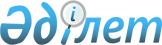 О предварительном контроле расходования бюджетных и внебюджетных средств
					
			Утративший силу
			
			
		
					Решение Акима Павлодарской области от 19 марта 1998 г. N 91 зарегистрировано управлением юстиции Павлодарской области 22.06.1998 г. за № 33. Утратило силу - решением акима Павлодарской области от 14 августа 2005 года N 191.



      


Сноска. Утратило силу - решением акима Павлодарской области от 14 августа 2005 года N 191.



            В целях эффективного и целевого использования бюджетных и внебюджетных средств организациями и учреждениями, финансируемыми из областного бюджета: 



      1. Утвердить Положение о предварительном контроле расходования бюджетных и внебюджетных средств (прилагается). 



      2. Финансовому управлению области и управлению финансового контроля по области принимать исчерпывающие меры по устранению выявленных нарушений в расходовании бюджетных и внебюджетных средств. 



      3. Управлению казначейства области ежемесячно к 5 числу предоставлять в аппарат акима области отчет о проделанной работе по осуществлению предварительного контроля. 



      4. Рекомендовать акимам городов и районов разработать и утвердить аналогичное положения по предварительному контролю расходования бюджетных и внебюджетных средств учреждениями и организациями, финансируемыми из городских и районных бюджетов. 



      5. Контроль за исполнением настоящего решения возложить на заместителя акима области Оспанова М.Н. 





 



      Аким области 





Приложение 



к решению акима области от 19 марта 1998 г. N 91 



 





 



                              ПОЛОЖЕНИЕ 



                о предварительном контроле расходования 



                   бюджетных и внебюджетных средств 





 



      В целях эффективного и целевого использования бюджетных и внебюджетных средств организациями и учреждениями, финансируемыми из областного бюджета, установить следующий порядок предварительного контроля за их расходованием: 



      1. Организации и учреждения, финансируемые из областного бюджета, представляют в органы казначейства сметы расходов по бюджетным и внебюджетным средствам, утвержденные в установленном порядке, с приложением всех необходимых расчетов. Работники казначейства проверяют обоснованность расчетов к сметам: по оплате труда,питанию,медикаментам. 



      2. При осуществлении кассового обслуживания органы казначейства проверяют соответствие производимых расходов утвержденным сметам организации и учреждений. 



      3. Бюджетные организации и учреждения предъявляют к оплате платежные поручения с обязательным приложением счетов-фактур, требований, накладных с указанием наименования цен, количества товарно-материальных ценностей. Оплата за товарно-материальные ценности производится по факту поставки или получения. 



      4. Предоплата допускается по письменному разрешению финансового управления при условии поставки или получения товарно-материальных ценностей в течении трех банковских дней. 



      5. За своевременность получения и оприходования товарно-материальных ценностей руководители организации и учреждений несут персональную ответственность. 



      6. Органами казначейства совместно с финансовым управлением области производятся проверки реальности указанных цен на приобретаемые учреждениями и организациями товарно-материальные ценности, целесообразность их приобретения, своевременность их получения и оприходования. 



      7. При оплате организациями и учреждениями услуг за выполненный объем 




работ по капитальному ремонту зданий и сооружений, предъявляются: платежное поручение, акт формы N об объемах выполненных работ, смета, договор. 8. О фактах выявленных нарушений при осуществлении предварительного контроля, органы казначейства информируют финансовое управление и управление финансового контроля и приостанавливают кассовое обслуживание учреждения или организации. Кассовое обслуживание возобновляется после устранения выявленных нарушений по письменному разрешению финансового управления. Аким области 



 

					© 2012. РГП на ПХВ «Институт законодательства и правовой информации Республики Казахстан» Министерства юстиции Республики Казахстан
				